COTAÇÃOPara: Master Box Embalagens Especiais LtdaA atenção de: JoseData: 24 Maio, 2017Máquina para fabricar caixas automática HM-500BNota1.	O preço acima é válido por 30 dias, e não inclui os custos de instalação2.	Se o cliente solicitar envio de técnicos por parte do fabricante para efetuar instalações e realizar treinamento dos operadores, o cliente deve custear passagem aérea de ida e volta, alojamento, alimentação e transporte local.   3.	O preço apresentado é apenas o padrão. Outros requisitos especiais devem ser discutidos e acertados.   4.	Garantia: um ano 5.	Embalagem: Embalagem a vácuo + Caixa de madeiraImagemEspecifiaçãoPreço unitário FOB SHENZHEN, CHINAData de entrega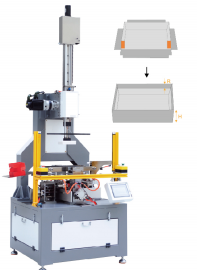 Tamanho máx. de caixa: 500x400x120mmUSD18250/set18 diasTamanho min. de caixa: 90x50x10mmUSD18250/set18 diasVelocidade: 0-30pcs/minUSD18250/set18 diasEspessura de papelão: 1.2-6mmUSD18250/set18 diasEspessura de papel: 80-270gsmUSD18250/set18 diasProfundidade de dobra: 10-80mmUSD18250/set18 diasBorda de canto: 10-80mmUSD18250/set18 diasPotência / Voltagem: 3.8kw/AC220VUSD18250/set18 diasPressão externa: 0.6-0.8MPaUSD18250/set18 diasDesplazamento (Máx.): 0.1m3/minUSD18250/set18 diasPeso liquido: 1200kgUSD18250/set18 diasDimensão: 1100x1000x2800mmFunções e características:1. Os movimentos do eixo principal, moldagem, embrulho, dobra e pressão de bolhas, que são todos acionados pelo servo motor e caixa de came, garantem uma circunstância de operação bastante estável e processo mecânico suave. 2. Além da came para pressionar a bolha contingente, existem 4 cilindros para prensagem adicional de bolhas, resolvendo o problema de papeis grossos e problemas de colagem. 3. Cada processo pode ser movido lentamente de forma síncrona, ajudando-lhe a observar os detalhes da produção e ajustar os melhores parâmetros. 4. Borda do canto dobrável é de até 80mm como padrão, ou pode ser personalizado para 150mm, e isso é controlado por trilhos e cilindro, que é ajustável e preciso. 5. Ventilador de vácuo é usado para manter a caixa na máquina, e a tensão pode ser ajustada de acordo com os tamanhos das caixas. 6. Controlado pelo PLC. Demora apenas 15 minutos para mudar para outra caixa.7. Transdutor de grelha óptica importado protege o operador de ferimentos operacionais.8. Controle de computador com paragem automática e exibição de erro.9. Placa de mesa e estrutura são processadas por CNC de uma vez e desfrutam de qualidade durável.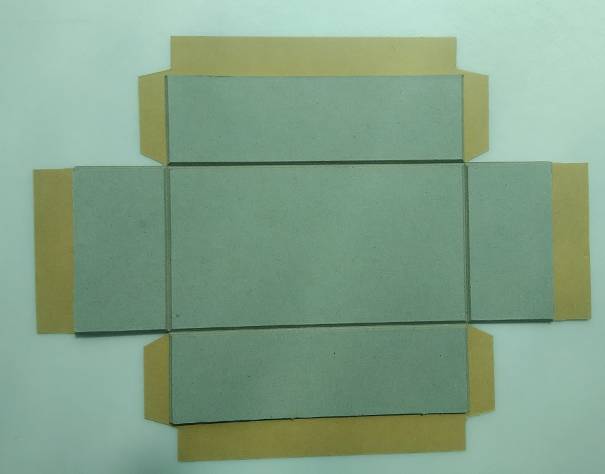 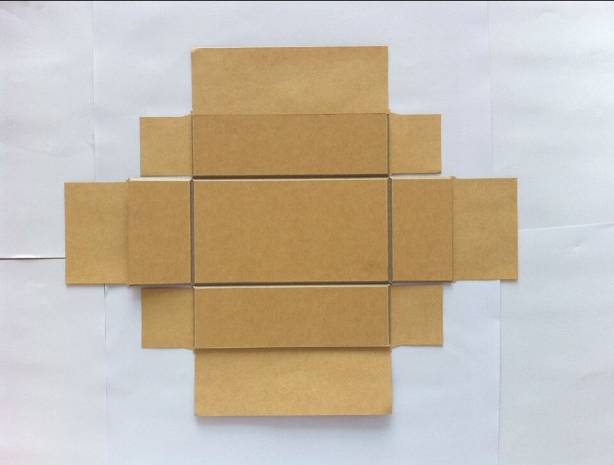 Funções e características:1. Os movimentos do eixo principal, moldagem, embrulho, dobra e pressão de bolhas, que são todos acionados pelo servo motor e caixa de came, garantem uma circunstância de operação bastante estável e processo mecânico suave. 2. Além da came para pressionar a bolha contingente, existem 4 cilindros para prensagem adicional de bolhas, resolvendo o problema de papeis grossos e problemas de colagem. 3. Cada processo pode ser movido lentamente de forma síncrona, ajudando-lhe a observar os detalhes da produção e ajustar os melhores parâmetros. 4. Borda do canto dobrável é de até 80mm como padrão, ou pode ser personalizado para 150mm, e isso é controlado por trilhos e cilindro, que é ajustável e preciso. 5. Ventilador de vácuo é usado para manter a caixa na máquina, e a tensão pode ser ajustada de acordo com os tamanhos das caixas. 6. Controlado pelo PLC. Demora apenas 15 minutos para mudar para outra caixa.7. Transdutor de grelha óptica importado protege o operador de ferimentos operacionais.8. Controle de computador com paragem automática e exibição de erro.9. Placa de mesa e estrutura são processadas por CNC de uma vez e desfrutam de qualidade durável.Funções e características:1. Os movimentos do eixo principal, moldagem, embrulho, dobra e pressão de bolhas, que são todos acionados pelo servo motor e caixa de came, garantem uma circunstância de operação bastante estável e processo mecânico suave. 2. Além da came para pressionar a bolha contingente, existem 4 cilindros para prensagem adicional de bolhas, resolvendo o problema de papeis grossos e problemas de colagem. 3. Cada processo pode ser movido lentamente de forma síncrona, ajudando-lhe a observar os detalhes da produção e ajustar os melhores parâmetros. 4. Borda do canto dobrável é de até 80mm como padrão, ou pode ser personalizado para 150mm, e isso é controlado por trilhos e cilindro, que é ajustável e preciso. 5. Ventilador de vácuo é usado para manter a caixa na máquina, e a tensão pode ser ajustada de acordo com os tamanhos das caixas. 6. Controlado pelo PLC. Demora apenas 15 minutos para mudar para outra caixa.7. Transdutor de grelha óptica importado protege o operador de ferimentos operacionais.8. Controle de computador com paragem automática e exibição de erro.9. Placa de mesa e estrutura são processadas por CNC de uma vez e desfrutam de qualidade durável.Funções e características:1. Os movimentos do eixo principal, moldagem, embrulho, dobra e pressão de bolhas, que são todos acionados pelo servo motor e caixa de came, garantem uma circunstância de operação bastante estável e processo mecânico suave. 2. Além da came para pressionar a bolha contingente, existem 4 cilindros para prensagem adicional de bolhas, resolvendo o problema de papeis grossos e problemas de colagem. 3. Cada processo pode ser movido lentamente de forma síncrona, ajudando-lhe a observar os detalhes da produção e ajustar os melhores parâmetros. 4. Borda do canto dobrável é de até 80mm como padrão, ou pode ser personalizado para 150mm, e isso é controlado por trilhos e cilindro, que é ajustável e preciso. 5. Ventilador de vácuo é usado para manter a caixa na máquina, e a tensão pode ser ajustada de acordo com os tamanhos das caixas. 6. Controlado pelo PLC. Demora apenas 15 minutos para mudar para outra caixa.7. Transdutor de grelha óptica importado protege o operador de ferimentos operacionais.8. Controle de computador com paragem automática e exibição de erro.9. Placa de mesa e estrutura são processadas por CNC de uma vez e desfrutam de qualidade durável.